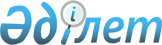 О внесении изменений в постановление Президента Республики Казахстан от 31 августа 1992 г. N 903 "О присуждении Президентской премии мира и духовного согласия"
					
			Утративший силу
			
			
		
					Указ Президента Республики Казахстан от 24 октября 1997 года N 3716. Утратил силу - Указом Президента РК от 28 сентября 2001 г. N 691 ~U010691.
      ПОСТАНОВЛЯЮ: 
      В пункте 2 Положения о Президентской премии мира и духовного согласия, утвержденного постановлением Президента Республики Казахстан от 31 августа 1992 г. N 903 K920903_ "О Президентской премии мира и духовного согласия" (САПП Республики Казахстан, 1992 г., N 31, ст. 471; 1994 г., N 42, ст. 454), слова "Присуждается ежегодно ко Дню Республики в количестве до трех премий (50 тыс. тенге каждая, с последующей индексацией)" заменить словами "Присуждается ежегодно в количестве до трех премий (750 тыс. тенге каждая, с последующей индексацией) из республиканского бюджета". 
      Президент
      Республики Казахстан
					© 2012. РГП на ПХВ «Институт законодательства и правовой информации Республики Казахстан» Министерства юстиции Республики Казахстан
				